Завтрак 1 день   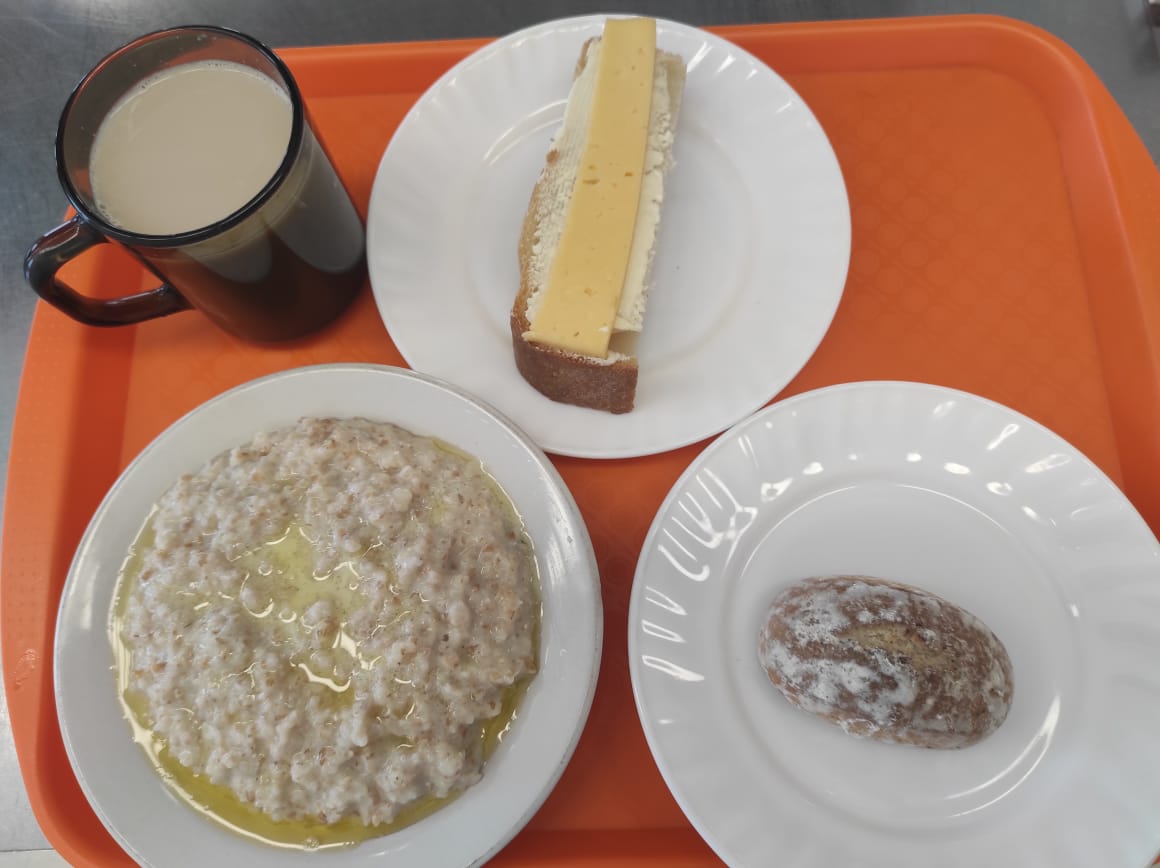 Обед 1 день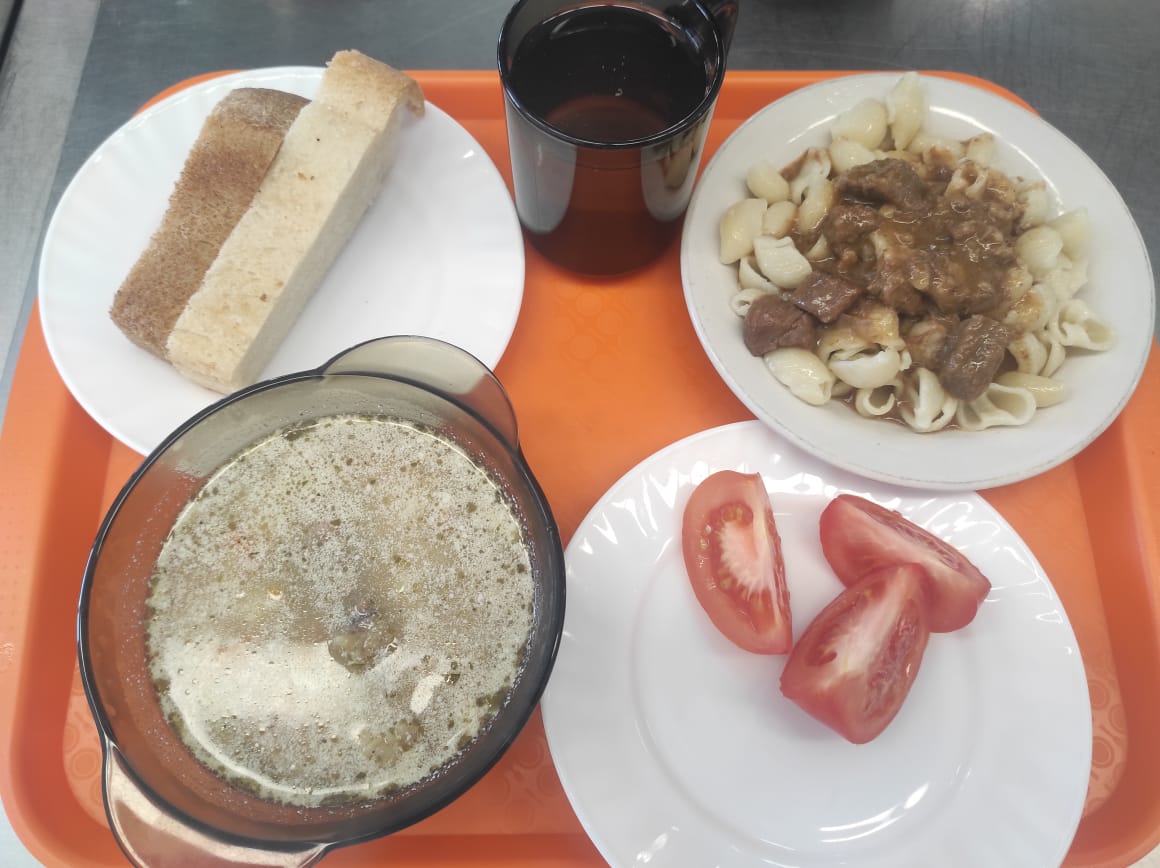 Завтрак День 2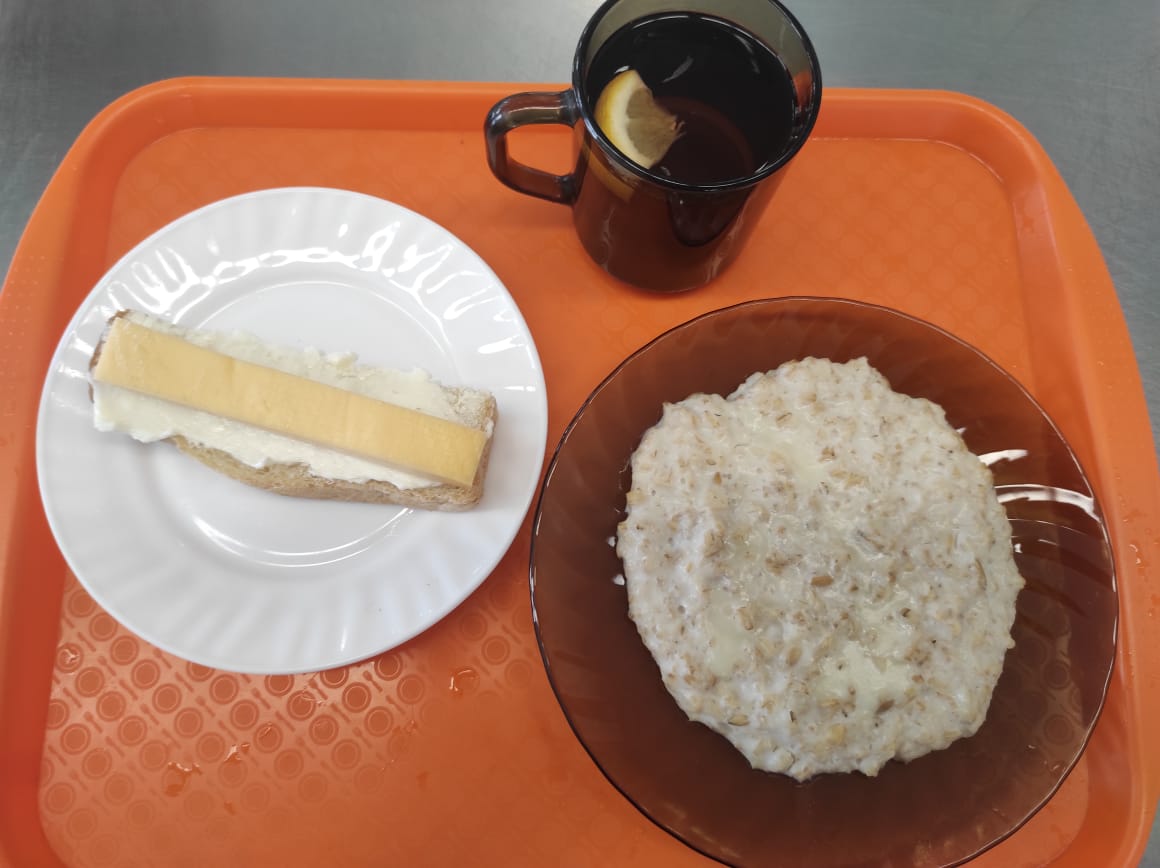 Обед День 2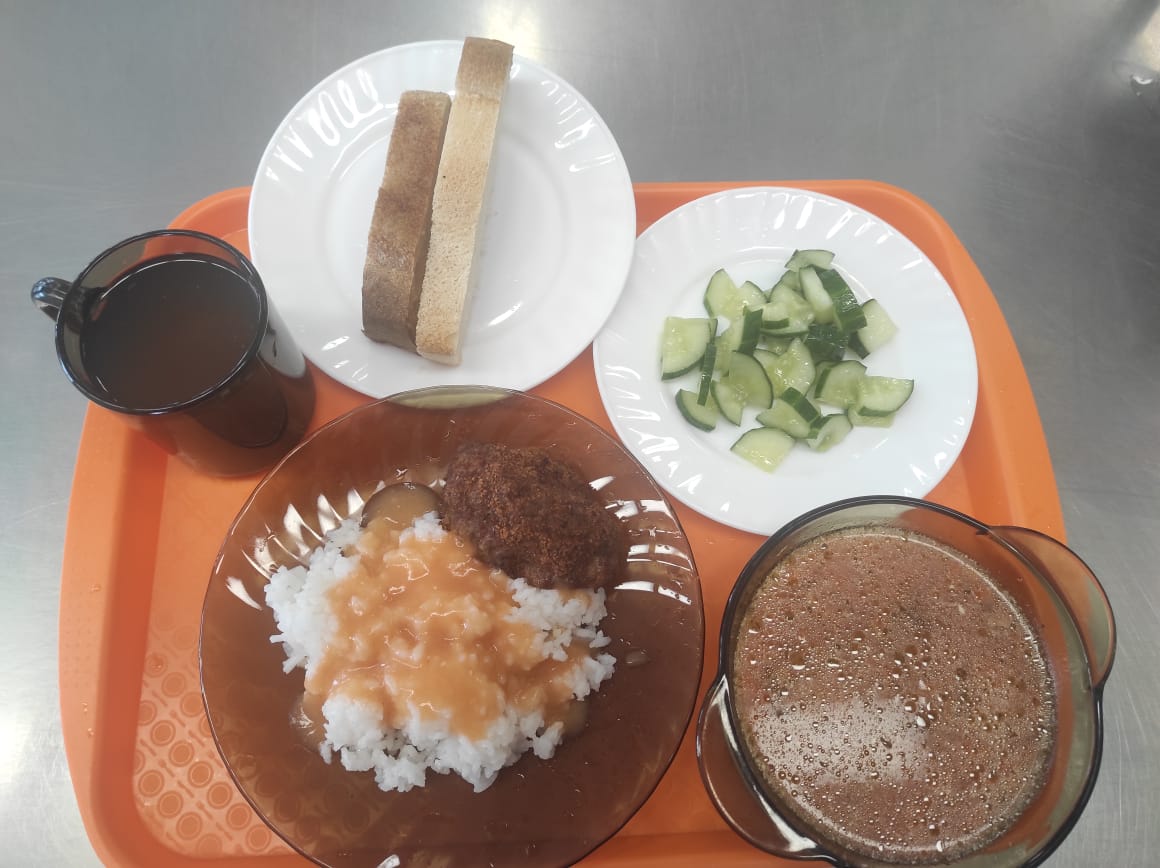 Завтрак день 3 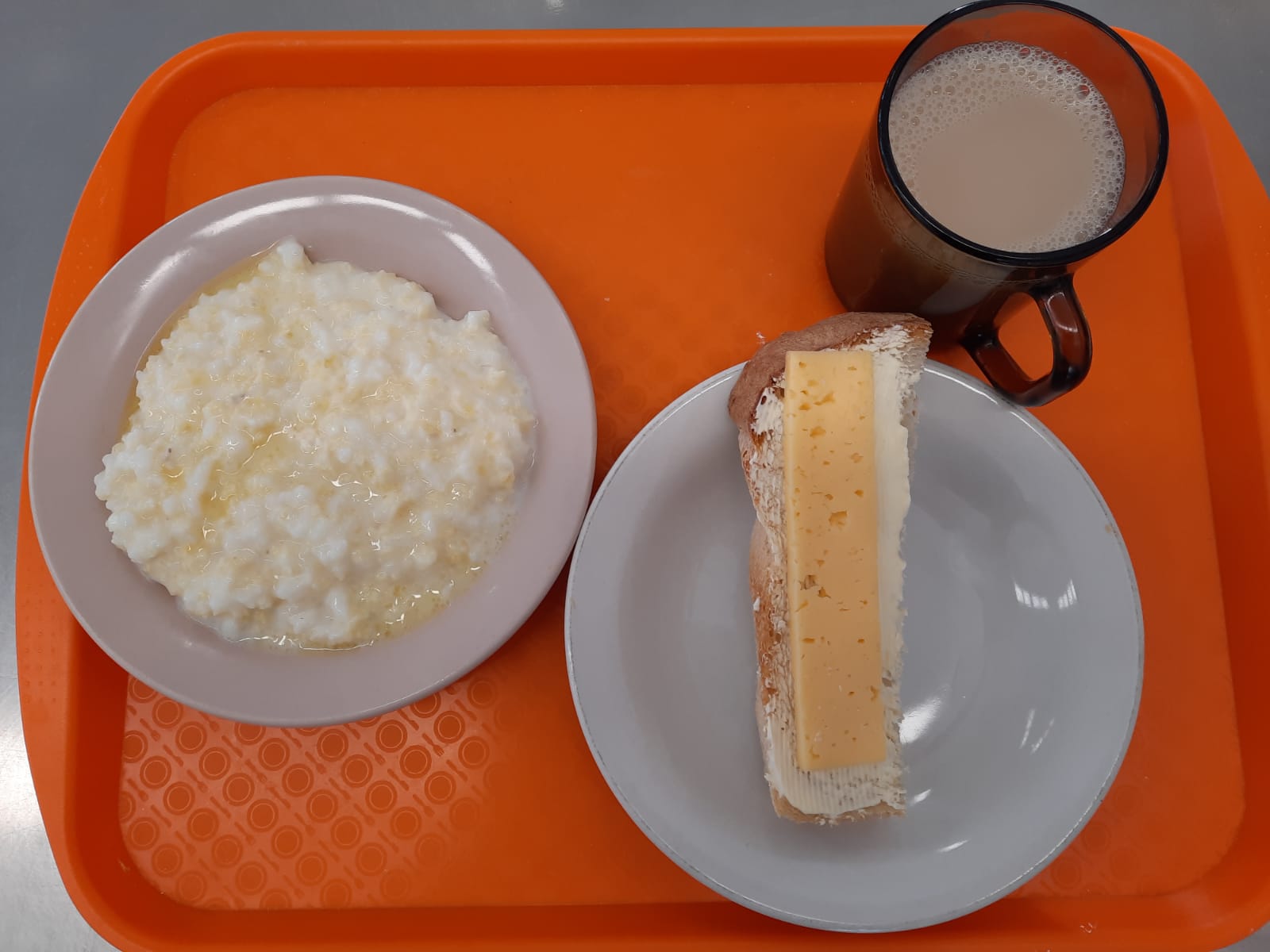 Обед день 3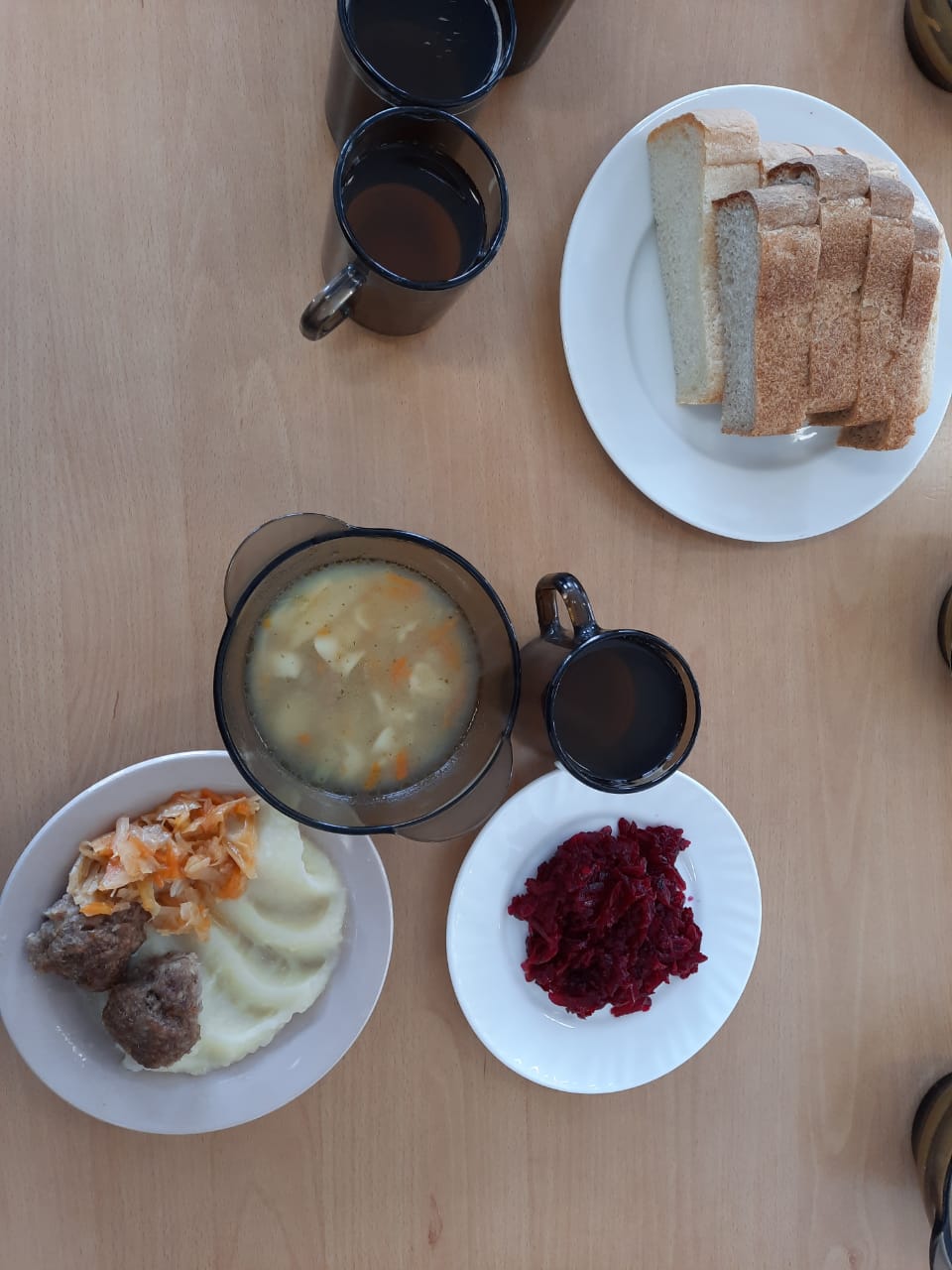 Завтрак день4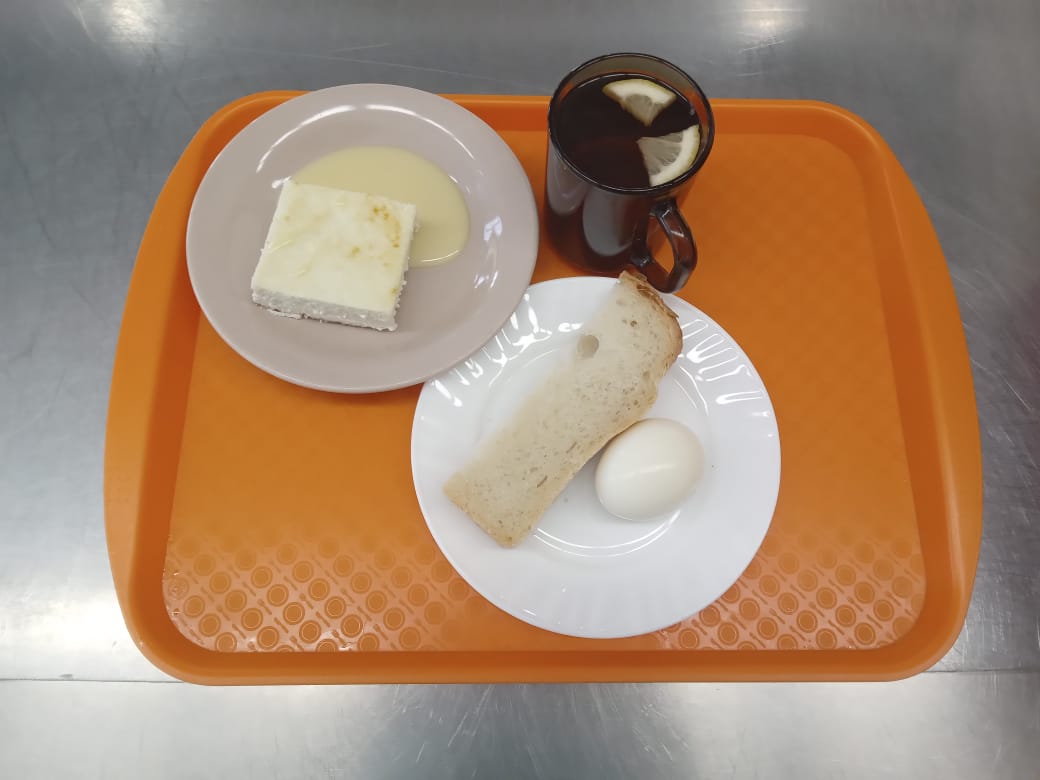 Обед день 4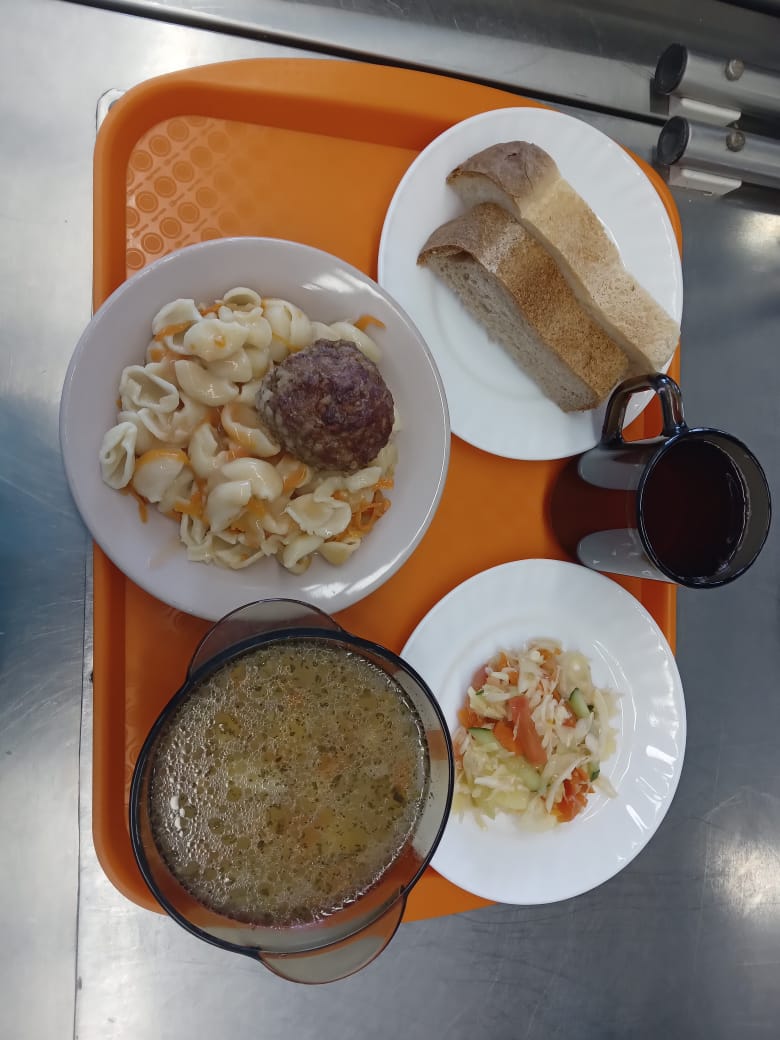 Завтрак день 5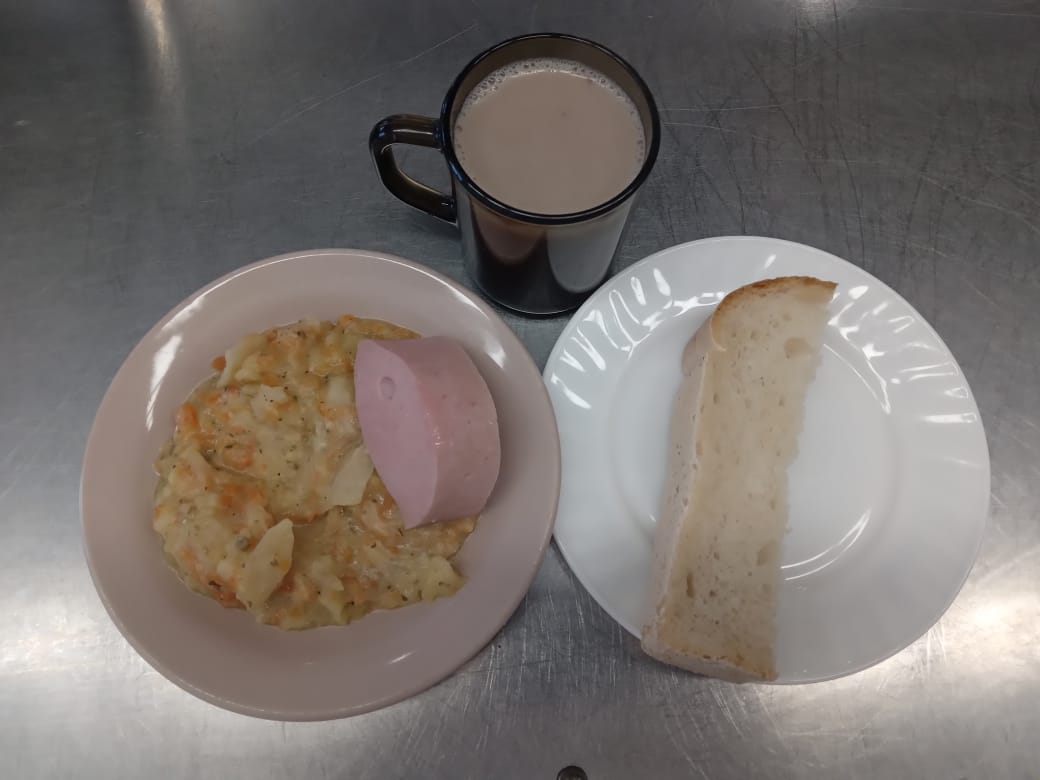 Обед День 5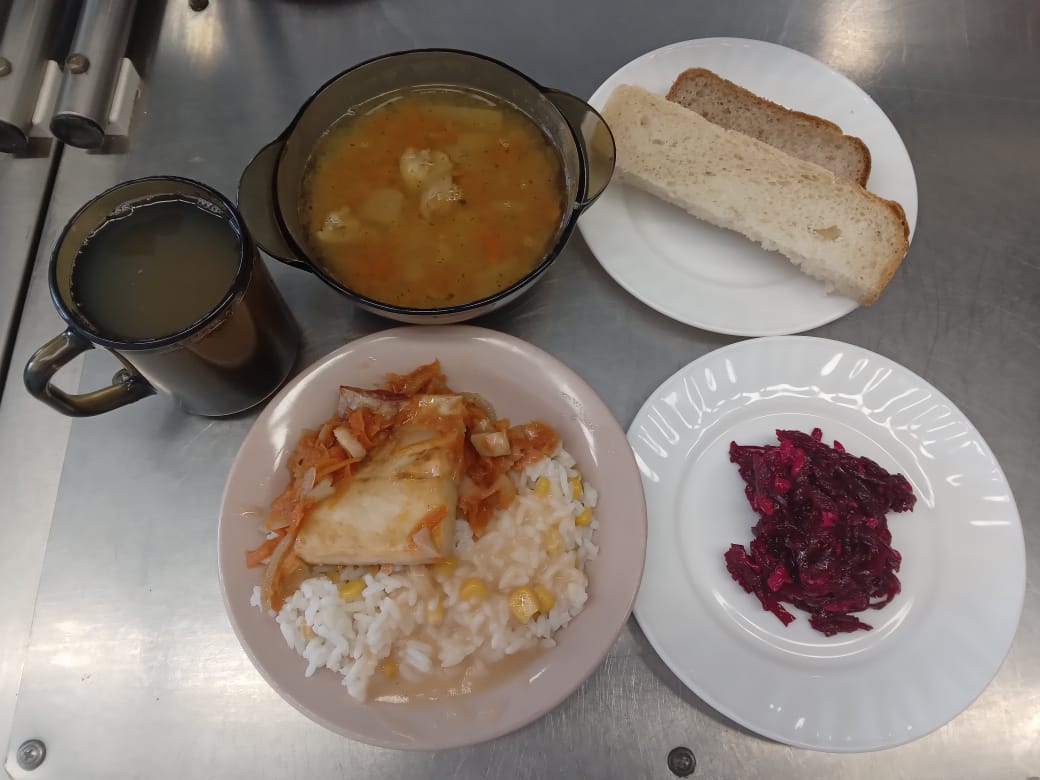 Завтрак день 6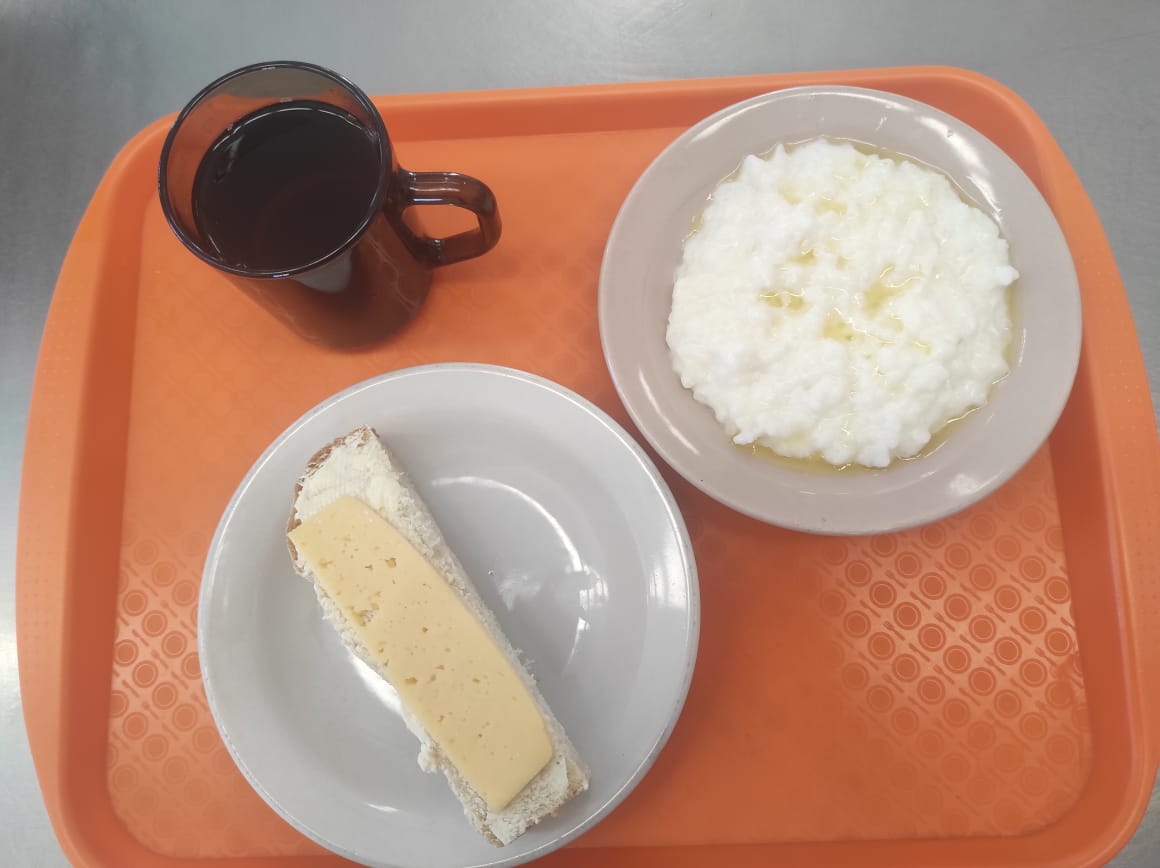 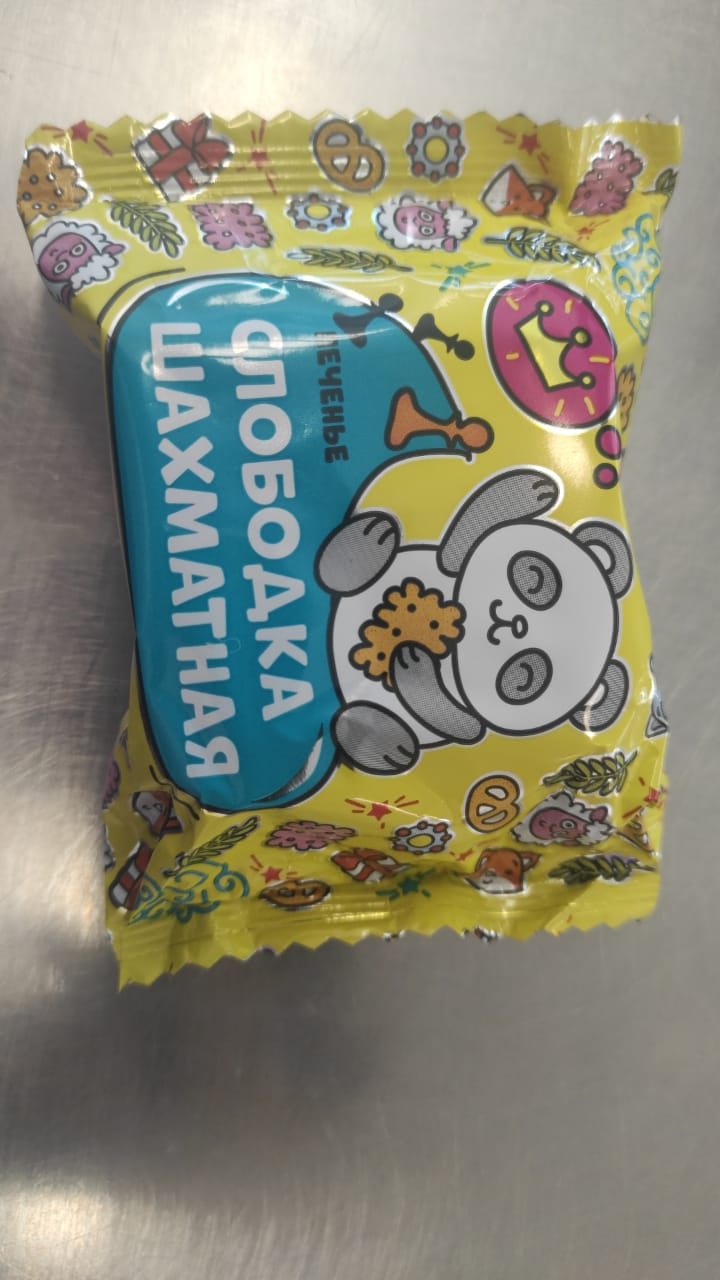 Обед день 6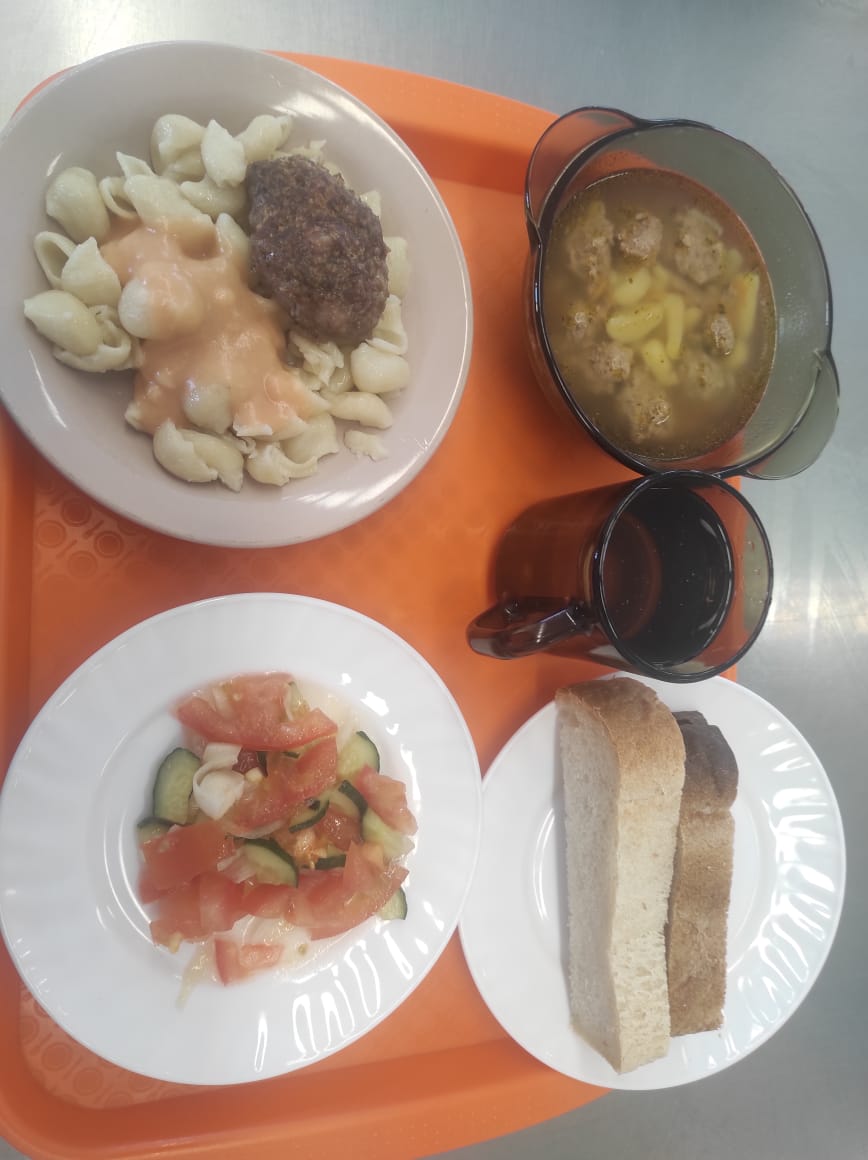 Завтрак день 7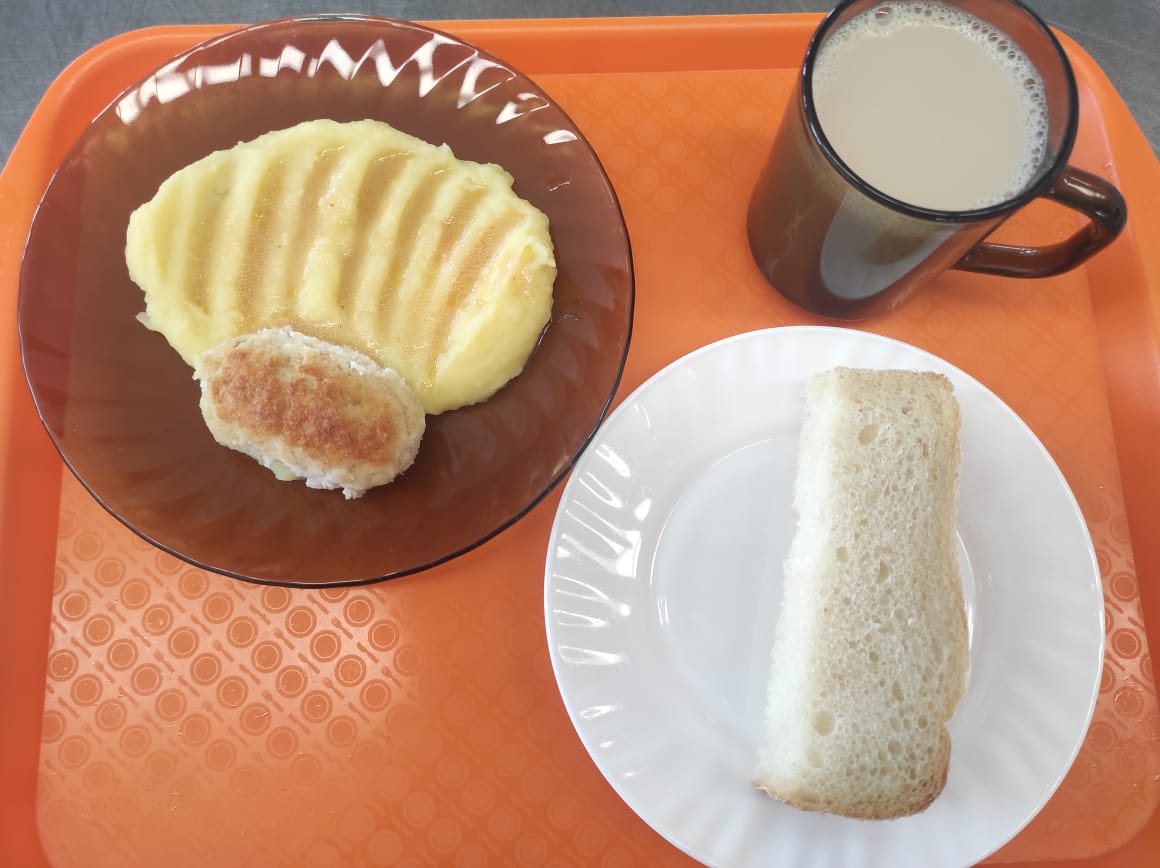 Обед день 7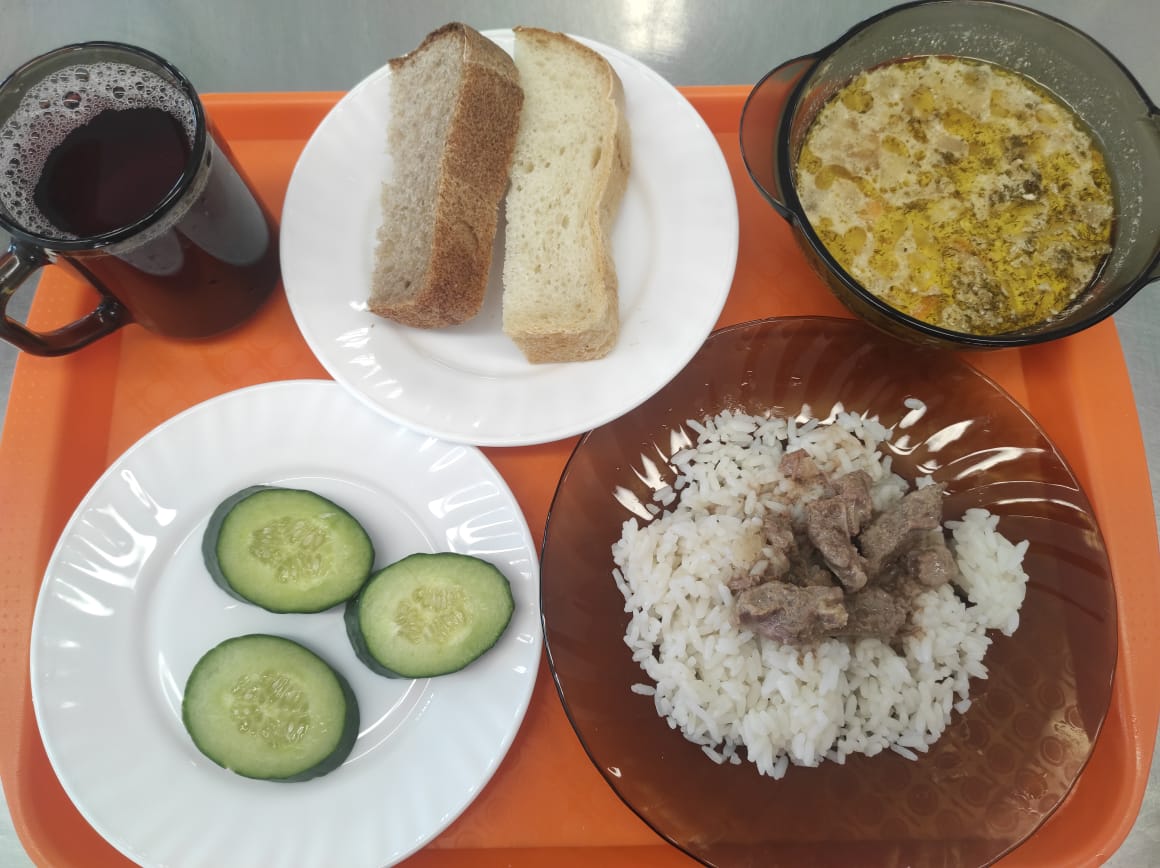 Завтрак 8 день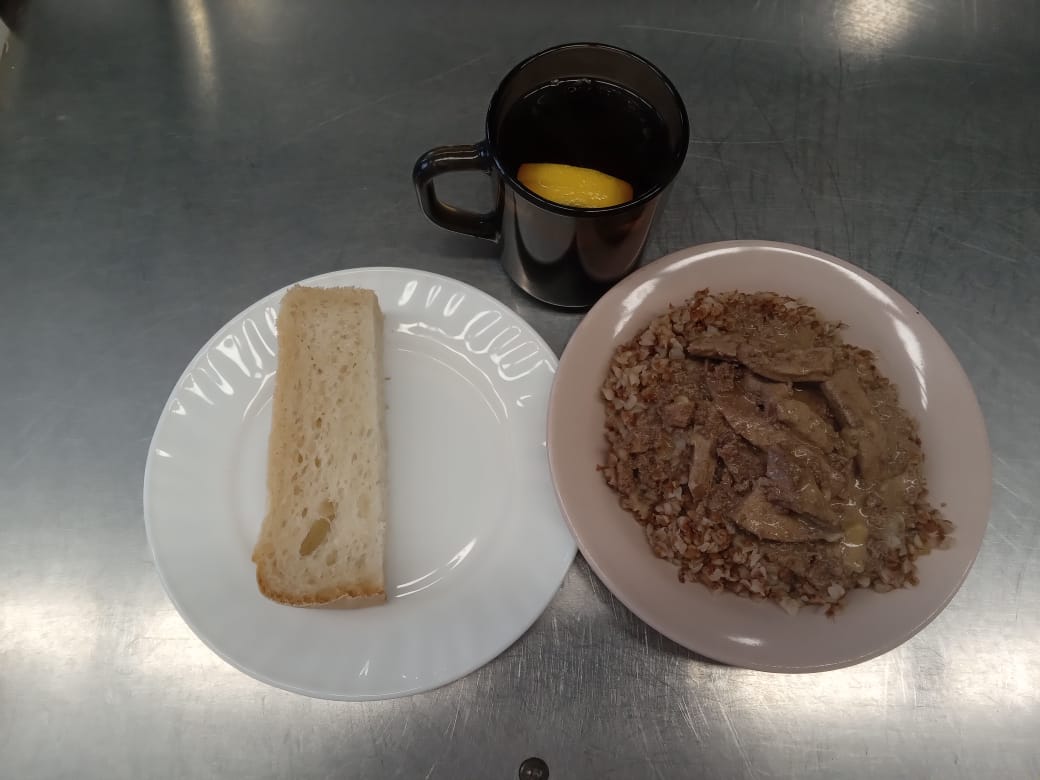 Обед 8 день 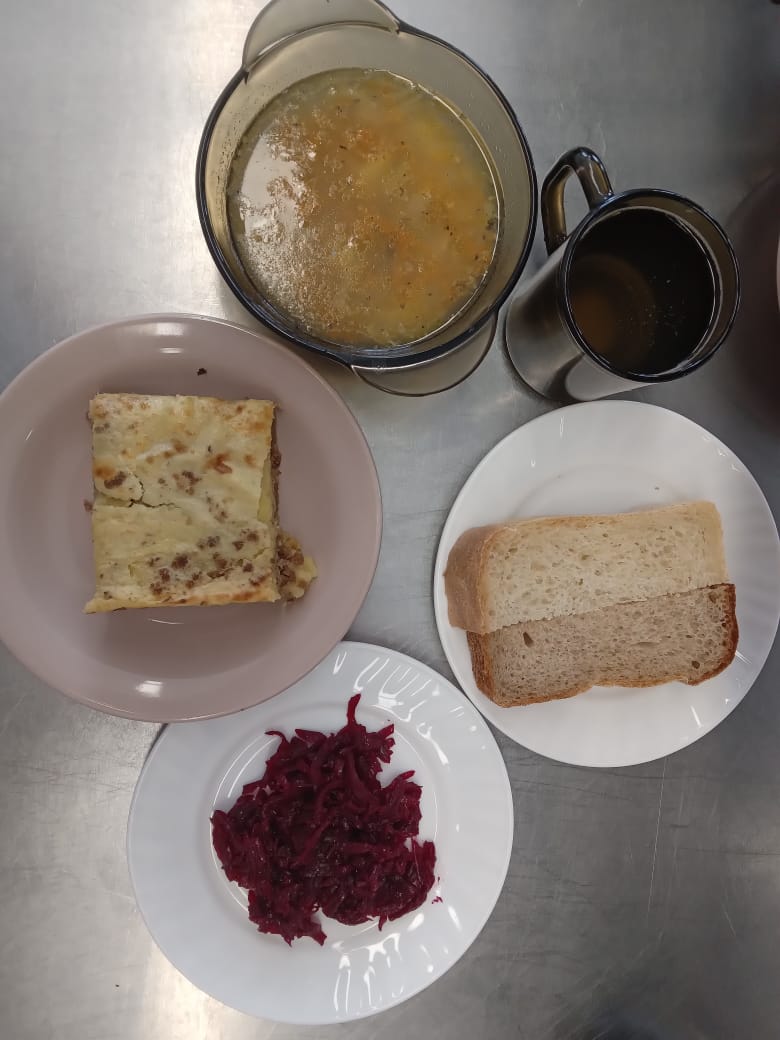 Завтрак день 9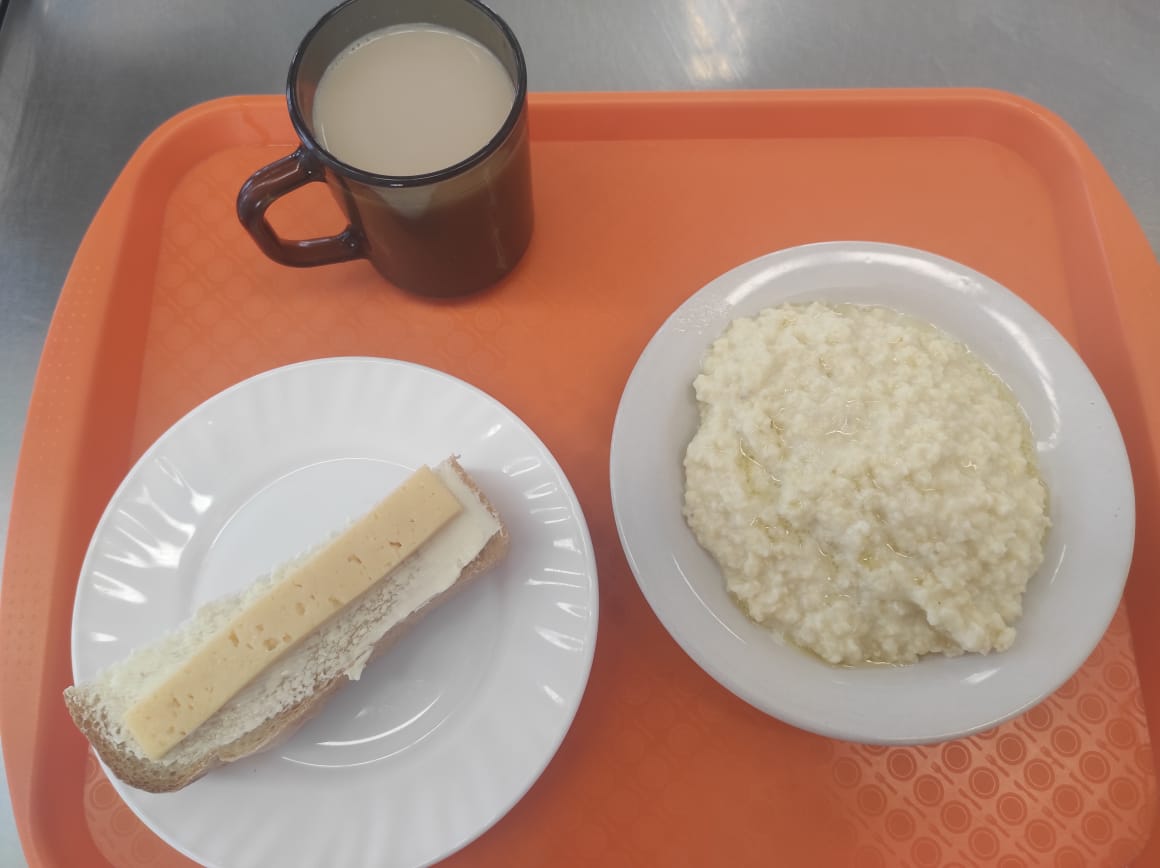 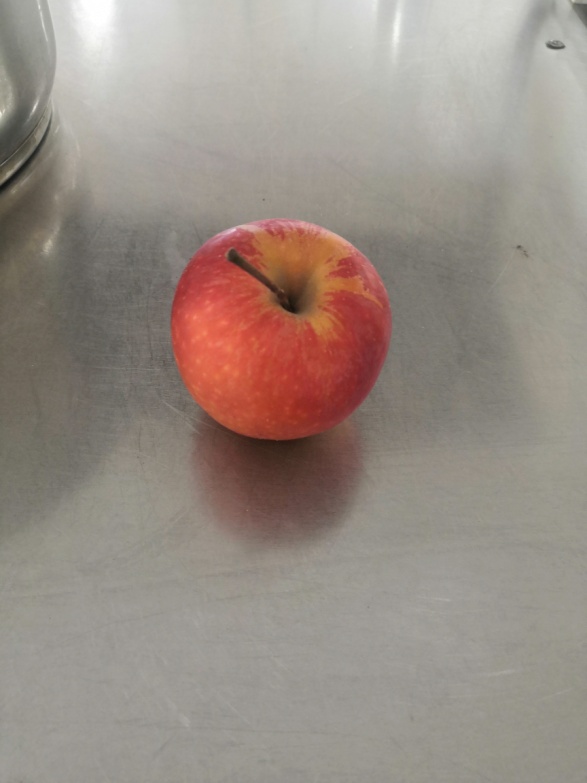 Обед день 9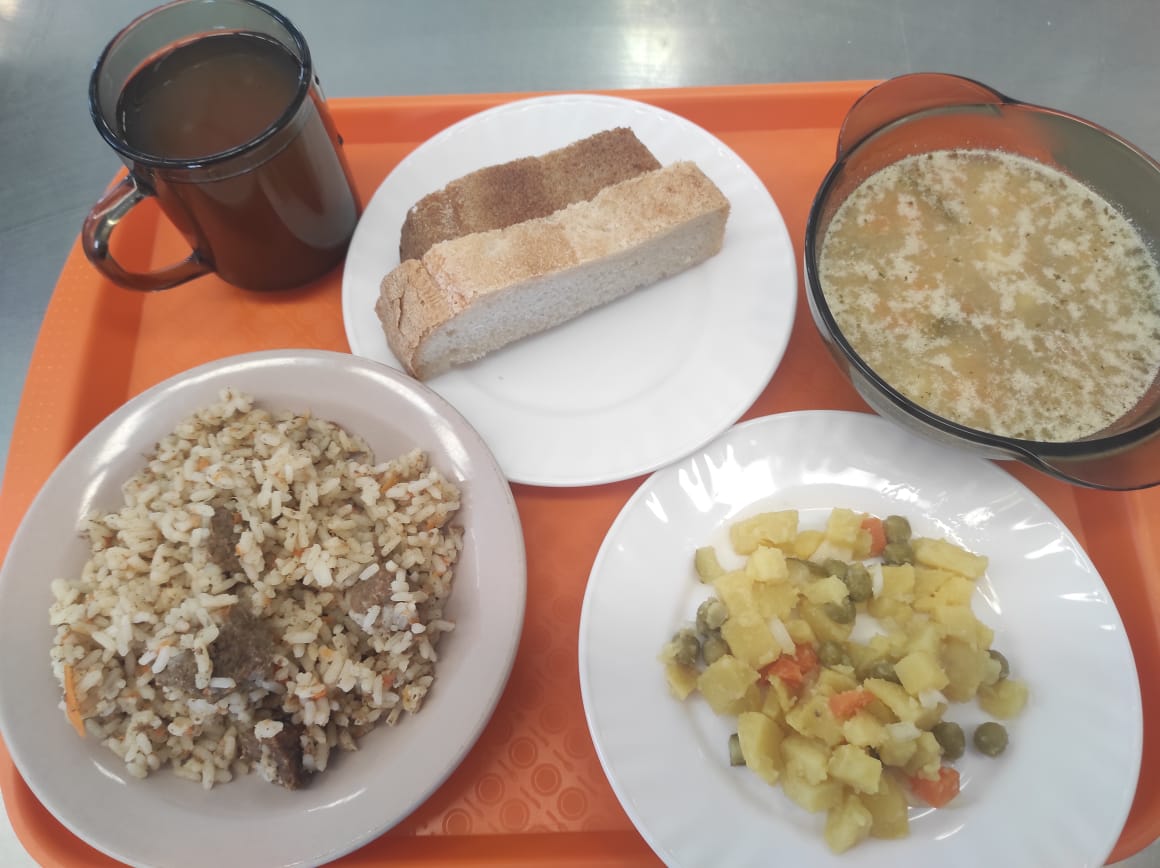 Завтрак день 10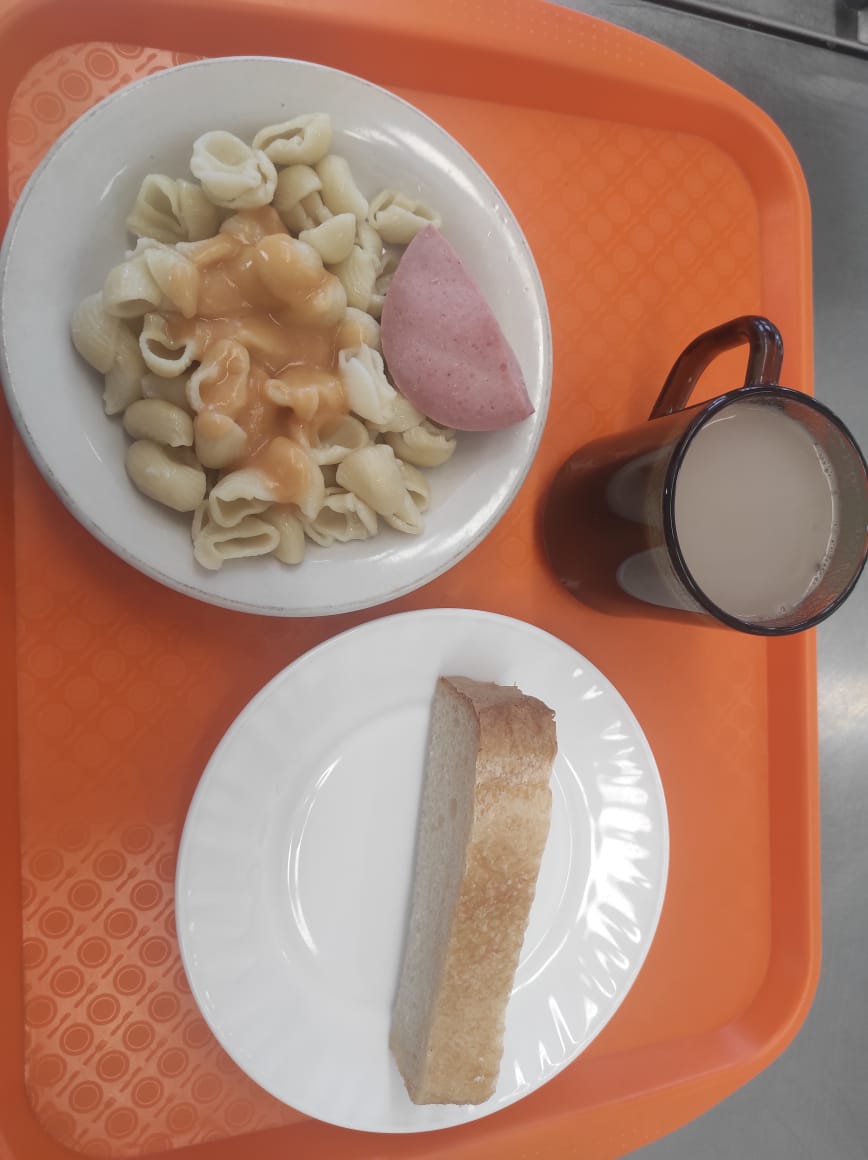 Обед день 10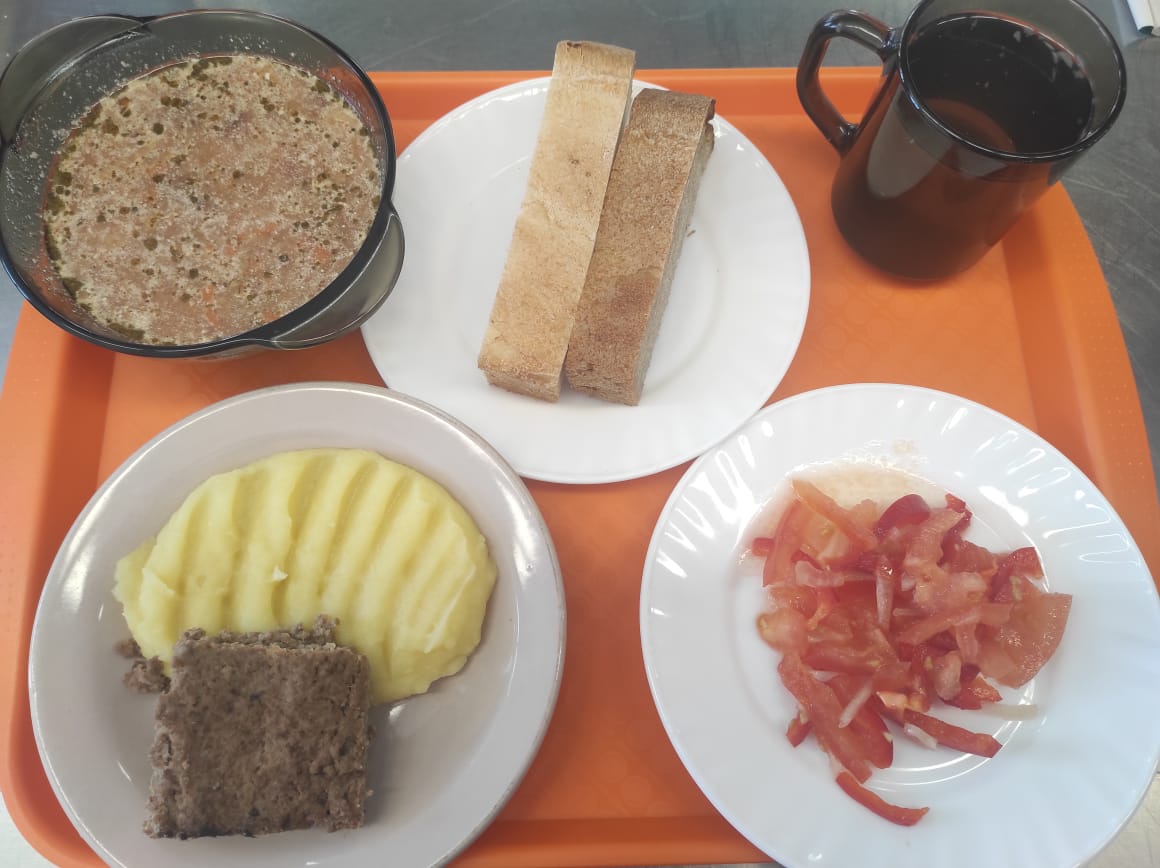 